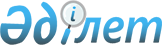 Об освобождении от налога на добавленную стоимость товаpов детского ассоpтимента
					
			Утративший силу
			
			
		
					Постановление Кабинета Министpов Республики Казахстан от 12 августа 1992 года N 673. Утратило силу - постановлением Правительства РК от 9 февраля 2005 г. N 124 (P050124)

      В соответствии с Законом Республики Казахстан "О внесении изменений и дополнений в Закон Республики Казахстан "О налоге на добавленную стоимость" Кабинет Министров Республики Казахстан постановляет: 

      1. Утвердить прилагаемый Перечень товаров детского ассортимента, производимых и реализуемых населению Республики Казахстан, освобождаемых от налога на добавленную стоимость с 1 октября 1992 г. 

      2. Торговым предприятиям и организациям произвести переоценку остатков товаров детского ассортимента, особождаемых от налога на добавленную стоимость, за счет внесения изменений во взаиморасчеты торговли с бюджетом по налогу на добавленную стоимость. 

           Премьер-министр 

         Республики Казахстан 

                                            Утвержден 

                                 постановлением Кабинета Министров 

                                       Республики Казахстан 

                                     от 12 августа 1992 г. N 673 
					© 2012. РГП на ПХВ «Институт законодательства и правовой информации Республики Казахстан» Министерства юстиции Республики Казахстан
				